DAFTAR RIWAYAT HIDUPI. DATA PRIBADI				Nama			: Roliyani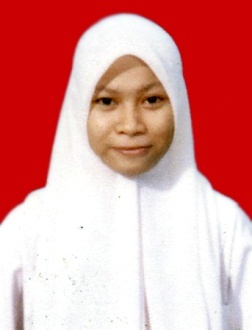 Tempat / Tgl Lahir	: Jakarta, 19 Juli 1993Agama			: IslamJenis Kelamin		: PerempuanStatus			: Belum menikahKewarganegaraan 	: Alamat			: Kp. Kebantenan Rt 004 / 005 No. 87			  Jatiasih, Bekasi 17423No. Telp / Hp 		:  085697572893Email			: roliyanii@gmail.comII. DATA PENDIDIKAN2011 – sekarang	Universitas Negeri Jakarta2008 – 2011		MA Negeri 9 Jakarta2005 – 2008		MTs. Al-Falah Klender1998  2005		MI Al-Falah KlenderIII. PENGALAMAN KERJA2013			PT. Asuransi Adira Dinamika sebagai Tenaga Administrasi